Analyticom COMET	Datum: 04.09.2023 Vreme: 13:05:02 CEST    Odštampao: Ljubiša Vujčić (11222650)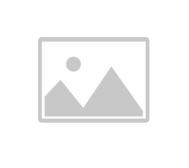 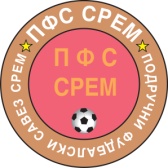 Rezultati i tabelaOrganizacija: (42402) Fudbalski savez područja Sremska MitrovicaTakmičenje: (35246580) Međuopštinska fudbalska liga Srem ZAPAD 23/24 - 2023/2024Poz.: PozicijaOU: Odigrane utakmiceP: PobedeNereš NerešenoP: PoraziPOS: Postignuti golovi	PRI: Primljeni golovi	GR: Gol razlika	Bod: BodoviAnalyticom COMET - Tabela	Stranica: 1 / 1DomaćiGostiRezultatZMAJBSK3:4GRANIČAR (A)BORAC 19251:3FRUŠKA GORAOBILIĆ 19933:1SLOGA 1919 ERDEVIKJEDINSTVO5:4TrgovačkiBORAC1:2SREMZEKA BULJUBAŠA2:2BIKIĆNAPREDAK1:1Poz.KlubOUPNerešPPOSPRIGRBod1.BORAC 1925321063+372.ZEKA BULJUBAŠA3210123+973.BSK3201107+364.GRANIČAR (A)3201104+665.SLOGA 1919 ERDEVIK320166066.JEDINSTVO311196+347.OBILIĆ 1993311133048.ZMAJ311187+149.BORAC3102410-6310.FRUŠKA GORA310279-2311.BIKIĆ302125-3212.NAPREDAK302139-6213.SREM302126-4214.Trgovački301237-41